KENDRIYA VIDYALAYA NO. 1 AFS HINDANLIST OF DOCUMENTS REQUIRED FOR ADMISSION-2022-23CLASS-1:Printout of complete online registration form.Date of Birth Certificate–Issued by Competent Authority( Registrar –Birth/Municipal Corporation/Gram Panchaya Sachiv/Military Hospital).Caste Certificate (SC/ST/OBC(NCL))- Issued in the name of child/Parents.Proof of Residence.Service Certificate (If applying under Service Cat. I to IV)with details of Transfers within last 07 years (Issued by Office/Deptt. Head with stamp)Identity Card Latest Pay SlipIF APPLYING UNDER RTE (BPL/EWS):BPL card (In the Name of candidate’s father/mother only) Income Certificate (Issued by Competent Authority)Discharge Papers and PPO (If Uniformed Ex Servicemen)IF APPLYING UNDER SINGLE GIRL CHILD QUOTA: Single Girl Child Certificate from Executive magistrateDisability Certificate (Issued by Competent Authority) – If ApplicableAadhar Card of the child. ( if Available)Relationship Certificate ( In case of Grandchildren of Hon’ble MP/ KVS employees)Recent Passport size Photograph of the child.Copy of Blood Group report of the child NOTE:For Admission under SPECIAL PROVISIONS –PART-B of Admission Guidelines           2022-23, submit relevant documents.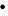 *Bring original documents for verification